16.05.2024 Завтрак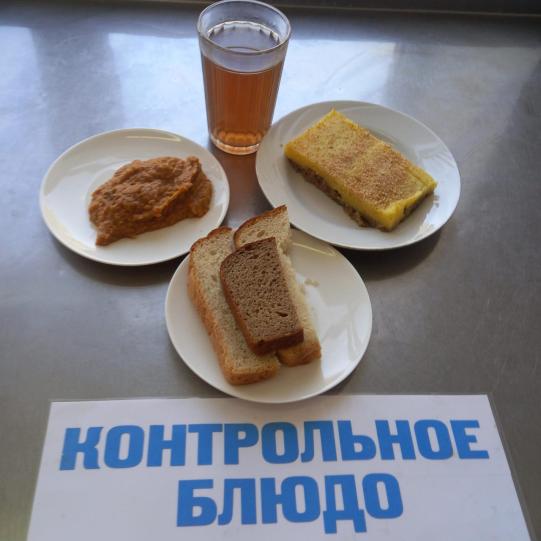 16.05.04.2024 Обед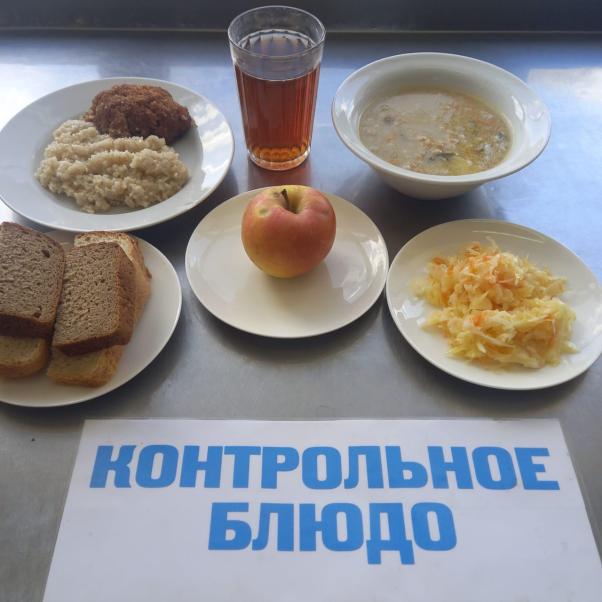 